HARMONISATIONOffre de formationMASTER ACADEMIQUE2016 - 2017مواءمةعرض تكوين ماسترأكاديمي2017-2016I – Fiche d’identité du MasterConditions d’accèsII – Fiches d’organisation semestrielles des enseignements de la spécialité Semestre 1:   Constructions métalliques et mixtesSemestre 2: Constructions métalliques et mixtesSemestre 3: Constructions métalliques et mixtesUE Découverte (S1, S2, S3)MétallurgieCodes et règlementationsCalcul au feu des structures métalliquesRéhabilitation et Maintenance des constructions métalliquesStabilité des éléments en structures métalliquesGénie parasismiqueSemestre 4Stage en entreprise sanctionné par un mémoire et une soutenance.Ce tableau est donné à titre indicatifEvaluation du Projet de Fin de Cycle de MasterValeur scientifique  (Appréciation du jury) 				/6Rédaction du Mémoire (Appréciation du jury)				/4Présentation et réponse aux questions (Appréciation du jury)		/4Appréciation de l’encadreur						/3Présentation du rapport de stage (Appréciation du jury)		/3III - Programme détaillé par matière du semestre S1Semestre : 1Unité d’enseignement : UEF 1.1.1Matière2 : Structures métalliques 1VHS : 67h30 (Cours : 3h00, TD : 1h30)Crédits : 6Coefficient : 3Objectifs de l’enseignement:Permettre à l’étudiant de dimensionner correctement les éléments de structure d’un ouvrage en charpente métallique.Connaissances préalables recommandées:Les matériaux utilisés en CM ; les bases de calcul des ossatures en CM ; les classes de résistance des sections transversales ; les résistances de calcul des sections transversales et des éléments ; les assemblages.Contenu de la matière: Chapitre 1 : Les assemblages boulonnés   					(3 Semaines)Rappels sur les assemblages Le boulonnage ordinaire - Technologie et Calcul.Le boulonnage Haute résistance - Technologie et CalculChapitre 2 : Les assemblages soudés - Technologie et Calcul.			(3 Semaines)Chapitre 3 : Les assemblages poutre-poutre et poutre-poteau  		(3 Semaines)Les assemblages de continuités - Conception et Calcul (boulonnage et soudure) Les appuis de poutres - Conception et Calcul (boulonnage et soudure) Les joints encastrés de poutres – Conception et Calcul (boulonnage et soudure)Les assemblages articulés et rigidesChapitre 4 : Conception et calcul des pieds de poteaux  			 (3 Semaines)Pieds de poteaux articulés, Pieds de poteaux encastrésChapitre 5 : Conception et calcul des chemins de roulement 			(3 Semaines)Classification des ponts roulants, Actions sur la poutre de roulement, Calcul de la poutre de roulement, Poutres de freinage, Résistance des au voilement par cisaillement, Résistance des âmes aux charges transversalesMode d’évaluation:Contrôle continu: 40% ; Examen: 60%.Références bibliographiques:J. MOREL : Calcul des Structures Métalliques selon l’EUROCODE 3.P. BOURRIER ; J. BROZZETTI : Construction Métallique et Mixte Acier–Béton – Tomes 1 et 2 – EYROLLES.Document Technique Réglementaire – DTR – BC 2.44 – Règles de Conception et de Calcul des Structures en Acier « CCM97 ».Document Technique Réglementaire – DTR – BC 2-4.10 – Conception et Dimensionnement des Structures Mixtes Acier-Béton.EUROCODE N°3 – Calcul des Structures en Acier – Partie 1-8 : Calcul des assemblagesSemestre:1Unité d’enseignement: UEF 1.1.1Matière2:Dynamiques des Structures 1VHS:45h00 (Cours: 1h30, TD: 1h30)Crédits:4Coefficient:2Objectifs de l’enseignement:Acquérir les notions fondamentales de la dynamique des structures selon des modèles discrets ou continus. Détermination de la réponse dans le domaine linéaire et non linéaire sous l’effet d’une excitation sismique.Connaissances préalables recommandées:Calcul de structures – Mathématiques - MécaniqueContenu de la matière: Chapitre 1.Introduction générale à la dynamique des structures 		(3 Semaines)        Différents types d’actions : Harmonique, périodique,          impulsive, aléatoireChapitre 2.Systèmes linéaires à un seul degré de liberté, 			(3 Semaines)Equation de mouvement, -Relation force - déplacement ; amortissement : origine et modélisation -Vibration libre : amortie, non amortie -Vibration forcée harmonique et fonction de transfert.Chapitre 3. Systèmes à plusieurs degrés de liberté 				(3 Semaines)-Equation d'équilibre: discrétisation (exemple portique N étages), forces élastiques, amortissement, inertie. -Détermination et propriétés des matrices masse, raideur-Vibration libre système linéaire non amorti: fréquences propres, modes propres-Propriétés des vecteurs propresChapitre 4. Systèmes continus  							(3 Semaines)(nombre infini de degrés de liberté)Chapitre 5. Systèmes à plusieurs degrés de liberté  				(3 Semaines)Discrétisation et modélisation par éléments finisMode d’évaluation:Contrôle continu: 40% ; Examen: 60%.Références bibliographiques:Polycopié préparé par l’enseignantStructural dynamics theory and computation updated with SAP 2000 – MARIO PAZ ; WILLIAM LEIGHEarthquake resistant concrete structures – GEORGES G. PENELIS ; ANDEAS J. KAPPOSDynamics of structures – ANIL K. CHOPRA.Dynamics of Structures" de Clough et PenzienDynamique des structures Analyse modale numérique,ThomasGmur, Polytech. Lausanne 1997Elements de génie parasismique et de calcul dynamique des structures. A. filiatrault, Polytéch. Montérial 1996Dynamique des sols. Alain pecker, PENPC paris 1984Semestre : 1Unité d’enseignement : UEF 1.1.2Matière2 : Structures mixtes acier béton 1VHS : 45h00 (Cours : 1h30, TD : 1h30)Crédits : 4Coefficient : 2Objectifs de l’enseignement:Donner à l’étudiant des connaissances sur la conception et le calcul des structures mixtes aciers bétons selon l’Eurocode 04 et le DTR BC 2-4.10. Cette nouvelle technologie de construction connaît actuellement un grand succès dans les pays développés mais demeure moins connu chez nous.Connaissances préalables recommandées:Les modules antécédents de constructions métalliques dispensés en licence, les modules antécédents de Résistance des matériaux ainsi que les modules de béton arméContenu de la matière: Chapitre 1 : Généralités sur les constructions  mixtes et l’Eurocode 4. 	(3 Semaines)Domaine d'applicationRéférences normativesHypothèsesDistinction entre principes et règles d'applicationDéfinitions SymbolesChapitre 2 :   Matériaux								(3 Semaines)BétonAcier d'armatureAcier de constructionDispositifs d'assemblagePlaques nervurées en acier pour dalles mixtes de bâtiment Chapitre 3 :  Bases de calcul							(3 Semaines)ExigencesDurabilitéPrincipes du calcul aux états limites Variables de base Vérification par la méthode des coefficients partiels Chapitre 4 : Analyse structurale							(3 Semaines)Modélisation structurale pour l'analyseStabilité structuraleImperfectionsCalcul des effets des actionsClassification des sectionsChapitre 5 : États limites ultimes							(3 Semaines)PoutresRésistances des sections de poutresRésistance des sections de poutres de bâtiment avec enrobage partielDéversement des poutres mixtesForces transversales exercées sur les âmesConnexionPoteaux mixtes et éléments mixtes comprimésFatigue Mode d’évaluation:Contrôle continu: 40% ; Examen: 60%.Références bibliographiques:J. MOREL : Calcul des Structures Métalliques selon l’EUROCODE 3.P. BOURRIER ; J. BROZZETTI : Construction Métallique et Mixte Acier–Béton – Tomes 1 et 2 – EYROLLES.Document Technique Réglementaire – DTR – BC 2.44 – Règles de Conception et de Calcul des Structures en Acier « CCM97 ».Document Technique Réglementaire – DTR – BC 2-4.10 – Conception et Dimensionnement des Structures Mixtes Acier-Béton.EUROCODE N°3 – Calcul des Structures en Acier – Partie 1-8 : Calcul des assemblagesSemestre : 1Unité d’enseignement : UEF 1.1.2Matière 1 : Elasticité VHS : 45h00 (Cours : 1h30, TD : 1h30)Crédits : 4Coefficient : 2Objectifs de l’enseignement :Définir le comportement des milieux continus solides élastiques, comprendre les mécanismes de déformation des matériaux dans le domaine élastique et pouvoir effectuer quelques calculs.Connaissances préalables recommandées : Equations différentielles, Résistance des MatériauxContenu de la matière : Chapitre 1.Généralité sur la théorie d’élasticité					(3 Semaines)Chapitre 2. Théorie de l’état de contrainte					(3 Semaines)Chapitre 3. : Théorie de l’état de déformation					(3 Semaines)Chapitre 4. Relations entre les contraintes et les déformations		(2 Semaines)Chapitre 5 : Formulation classique des problèmes en élasticité linéaire	(2 Semaines)Chapitre 6 : Problèmes plans et anti - plans					(1 Semaine)Chapitre 7 : Formulation variationnelle du problème d’élasticité		(1 Semaine)Mode d’évaluation :Contrôle continu :   40 % ; Examen:  60 %.Références bibliographiques: (Si possible):TIMOSHENKO (S.P.) et GOODIER (J.N.). – Théorie de l’élasticité.544 p., 2 éd. Béranger (1961COURBON (J.). – Calcul des structures.Dunod (1972).f.frey, Analyse des structures et milieux  continus méthode des éléments finis volume 6 , p.p.u.r.J.COURBON, Plaques minces élastiques. EyrollesR.L’HERMITE,Leflombageélasto-plastique des systèmes de barres droites. EyrollesS.TIMOSHINKO, Théorie de la stabilité élastique. DunodA.PFLUGER , Élément de statique des coques. DunodM. Tichy et J. Rakosnik, « Calcul plastique des ossatures en béton », Eyrolles, 1975. William A. Nash, « Résistance des matériaux 1 : Cours et problèmes », série Schaum,Semestre : 1Unité d’enseignement : UEM1.1Matière1 : D.A.O. de charpenteVHS : 22h30 (TP : 1h30)Crédits : 2Coefficient : 1Objectifs de l’enseignement :Les connaissances acquises doivent permettre à l’étudiant de dessiner correctement les éléments de structure d’un ouvrage en charpente métallique en utilisant les différents outils informatiques spécialisés.Connaissances préalables recommandées:Dessin techniqueContenu de la matière: Dessin de tous les éléments d’une structure métalliqueOutils informatiques : (AUTOCAD/ TEKLA,…)Mode d’évaluation:Contrôle continu: 100% ; Examen: 0%.Références bibliographiques:Semestre : 1Unité d’enseignement : UEM 1.1Matière 1 : Projet en béton armé VHS : 45h00 (Cours : 1h30, TP : 1h30)Crédits : 4Coefficient : 2Objectifs de l’enseignement :Choisir et utiliser les méthodes de calcul appropriées au pré-dimensionnement et au dimensionnement des éléments composant la structure. Faire la conception et le dimensionnement d’un ouvrage en béton armé.Connaissances préalables recommandées : Calcul des sollicitations, Calcul des sections droites en B.A (traction simple, compression simple, flexion simple, flexion composée, flambement).Contenu de la matière : Chapitre 1 : Plancher et Dalles						(3 Semaines)Chapitre 2 : Escaliers								(1 Semaine)Chapitre 3 : Poutres 								(3 Semaines)Chapitre 4 : Poteaux								(2 Semaines)Chapitre 5 : Voiles de contreventements					(3 Semaines)Chapitre 6 : Fondations							(3 Semaines)Références  bibliographiques1- Georges Dreux, « Calcul pratique du béton armé. Règles B.A.E.L 80 », Eyrolles, 1981.2- A. Guerrin et R. C. Lavaur, « Traité de béton armé ; Propriétés générales mécanique expérimentale du béton armé, Tome 1 », Dunod, 1973. 3- A. Guerrin et R. C. Lavaur, « Traité de béton armé ; Ossatures d’immeubles et d’usines, planchers, escaliers, encorbellements, ouvrages divers du bâtiment, Tome 4 », Dunod, 1971.5- A. Guerrin et R. C. Lavaur, «Traité de béton armé ; Murs de soutenement et murs de quai, Tome 7 », Dunod, 1976.6- Jean Pierre Mougin, « Béton armé, BAEL 91 modifié 99 et DTU associés », Eyrolles, 2000.7- M. Albiges et M. Mingasson, « Théorie et Pratique du béton armé aux états limites », Eyrolles, 1981.8- Règles BAEL 91, « Règles techniques de conception et de calcul des ouvrages et constructions en béton armé suivant la méthode des états limites », Eyrolles, mars 1992. 9- H. Renaud et F. Letertre, « Ouvrages en béton armé », Foucher, 1985.10- Georges Dreux, « Nouveau guide du béton », Eyrolles, 1985.11- Georges Dreux, « Calcul pratique du béton armé. Règles BAEL 83 », 198312- R. Park et T. Paulay, « Reinforcedconcrete structures », John Wiley et Sons. 13- Eurocode 2, Calcul des structures en béton - Partie 1-1 : règles générales et règles pour les bâtiments, NF EN 1992-1-1 Octobre 2005. 14- Christian Albouy, « Eurocode2: béton armé - éléments simples », CERPET – STI, 2007.15- J. A. Calgaro, « Applications de l'Eurocode 2 - Calcul des bâtiments en béton », ponts et chaussée, 2007.Semestre : 1Unité d’enseignement : UEM1.1Matière1 : Complément de programmationVHS : 45h00 (Cours :1h00, TP : 1h30)Crédits :3Coefficient :2Objectifs de l’enseignement:Ce cours a pour objectif d’initier les étudiants aux différentes méthodes numériques utilisées en calcul de structures et de fournir les éléments de base pour pouvoir appliquer celle qui est la plus couramment utilisée dans les logiciels de calcul de structures pour le génie civil.Connaissances préalables recommandées:Résistance des matériaux, Mécanique des milieux continus, les bases de la formulation énergétique de la mécanique des structures, notion de mécanique des solides, calcul différentiel et matriciel.Contenu de la matière: Chapitre 1.Méthodes classiques de résolution des systèmes linéaires 	( 3 Semaines)Chapitre 2. Méthode matricielle des déplacements 				( 4 Semaines)         (structure en barres et poutres)Chapitre 3. Méthode des différences finies					 (4 Semaines)Chapitre 4. Exemples d’application						 (4 Semaines)Mode d’évaluation:Contrôle continu : 40% ; Examen : 60%.Références bibliographiques:Concepts in programming languages. J.C. Mitchel, Prentice Hall 1997M. BOUMAHRAT, A. GOURDIN « Méthodes numériques appliquées » OPU 1993VARGA « Matrix iterative analysis »Printice Hall, 1962BESTOUGEFF « La technique informatique : Algorithmes numériques et non numériques » Tome 2, Masson, 1975Semestre: 1Unité d’enseignement: UET 1.1Matière 1: Anglais technique et terminologieVHS: 22h30 (Cours: 1h30)Crédits: 1Coefficient: 1Objectifs de l’enseignement:Initier l’étudiant au vocabulaire technique. Renforcer ses connaissances de la langue. L’aider à comprendre et à synthétiser un document technique. Lui permettre de comprendre une conversation en anglais tenue dans un cadre scientifique.Connaissances préalables recommandées: Vocabulaire et grammaire de base en anglaisContenu de la matière: - Compréhension écrite : Lecture et analyse de textes relatifs à la spécialité.- Compréhension orale : A partir de documents vidéo authentiques de vulgarisation scientifiques, prise de notes, résumé et présentation du document.- Expression orale : Exposé d'un sujet scientifique ou technique, élaboration et échange de messages oraux (idées et données), Communication téléphonique, Expression gestuelle.- Expression écrite : Extraction des idées d’un document scientifique, Ecriture d’un message scientifique, Echange d’information par écrit, rédaction de CV, lettres de demandes de stages ou d'emplois.Recommandation : Il est vivement recommandé au responsable de la matière de présenter et expliquer à la fin de chaque séance (au plus) une dizaine de mots techniques de la spécialité dans les trois langues (si possible) anglais, français et arabe. Mode d’évaluation:Examen:    100%.Références bibliographiques :P.T. Danison, Guide pratique pour rédiger en anglais: usages et règles, conseils pratiques, Editions d'Organisation 2007A. Chamberlain, R. Steele, Guide pratique de la communication: anglais, Didier 1992R. Ernst, Dictionnaire des techniques et sciences appliquées: français-anglais, Dunod 2002.J. Comfort, S. Hick, and A. Savage, Basic Technical English, Oxford University Press, 1980E. H. Glendinning and N. Glendinning, Oxford English for Electrical and Mechanical Engineering, Oxford University Press 1995T. N. Huckin, and A. L. Olsen, Technical writing and professional communication for nonnative speakers of English, Mc Graw-Hill 1991 J. Orasanu, Reading Comprehension from Research to Practice, Erlbaum Associates 1986IV- Programmes détaillés par matière De Quelques UE Découvertes (S1, S2, S3)*- Ajouter au moins  les prog détaillé (avec le meme formatage) de  3 UED*- vous pouvez modifier les semainesSemestre : 1Unité d’enseignement : UED 1.1Matière 1 : MétallurgieVHS : 22h30 (Cours : 1h30)Crédits : 1Coefficient : 1Objectifs de l’enseignement:Donner à l'étudiant la possibilité de comprendre le comportement des métaux et de leurs alliages vis à vis des différentes formes de corrosion, et en particulier de la corrosion sous contrainte, qui suppose la connaissance de quelques bases fondamentales sur la structure cristalline des métaux, les diagrammes d'équilibre des alliages et les traitements thermiques.Connaissances préalables recommandées :Connaissances acquises durant la formation en Licence.Contenu de la matière :Chapitre 1 : les procédés industriels d’élaboration des métaux et alliages	(  2 Semaines)Chapitre 2 : Le haut fourneau							 ( 3 Semaines)Généralités et définitionsl’élaboration de la fonte, l’élaboration de l’acier à partir de la fonte Chapitre 3 : Cohésion, structure et propriétés physiques,			 ( 3 Semaines)structures cristallines, les défauts ponctuelsChapitre 4 : Les traitements thermiques des alliages industriels		( 3 Semaines)Chapitre 5 : Généralités sur la déformation plastique				( 2 Semaines)déformation à froid et mécanismes de durcissementdéformation à chaudapplications de la plasticitéChapitre 6 : Généralités sur la corrosion						( 1 Semaines)la nature électrochimique de la corrosioncorrosion localiséela corrosion atmosphériqueMode d’évaluation : Examen : 100%Références bibliographiquesCottrell A. (1995). Introduction to Metallurgy. The institute of Metals. Gerl P. et Issy JP. (1992). Physique des Matériaux. Presses Universitaires romandes.Haasen P. (1996). Physical Metallurgy. Cambridge University Press.Philibert J., Vignes A., Bréchet Y. et Combrade P. (2002). Métallurgie, du minerai au matériau. Dunod. Francois D., Pineau A. et Zaoui A. (1995). Comportement Mécanique des matériaux. Hermes, V 1&2.Semestre : 1Unité d’enseignement : UED1.1Matière1 : Codes et règlementationsVHS :22h30 (Cours :1h30)Crédits :1Coefficient :1Objectifs de l’enseignement:Ce cours doit permettre à l'étudiant de découvrir les différentes normes et règlements appliqués dans le domaine du génie civil.Connaissances préalables recommandées:Nécessite des connaissances en RDM, calcul des structures et le béton arméContenu de la matière: Chapitre 1.Généralités et Nécessité de la réglementation			( 3 Semaines)Chapitre 2. Introduction aux différents règlements				( 3 Semaines)Généralités sur la réglementation, Présentation des normes NA (IANOR) et DTR, EurocodesChapitre 3. Actions climatiques 							( 3 Semaines)Vent, neige et le sable selon le règlement NV 99 Algérien (DTR C.2-4.7) et selon l’Eurocode 1Chapitre 4. Actions sismiques							( 3 Semaines)Les règles de calcul parasismiques RPA 99 version 2003 et l’Eurocode 8Chapitre 5. Action du feu (incendie) sur les structures				( 3 Semaines)Mode d’évaluation:Examen:100%.Références bibliographiques:Règles parasismiques Algériennes RPA 99 version 2003. DTR –BC-2.48Règlement neige et vent RNV 1999. DTR-C-2-4.7Les Eurocodesالجمهورية الجزائرية الديمقراطية الشعبية    République Algérienne Démocratique et Populaireوزارة التعليم العالي والبحث العلميMinistère de l'Enseignement Supérieur et de la Recherche Scientifiqueاللجنة البيداغوجية الوطنية لميدان العلوم و التكنولوجياComité Pédagogique National du domaine Sciences et TechnologiesDomaineFilièreSpécialitéSciences etTechnologiesGénie civilConstructions métalliques et mixtesالجمهورية الجزائرية الديمقراطية الشعبية    République Algérienne Démocratique et Populaireوزارة التعليم العالي والبحث العلميMinistère de l'Enseignement Supérieur et de la Recherche Scientifiqueاللجنة البيداغوجية الوطنية لميدان العلوم و التكنولوجياComité Pédagogique National du domaine Sciences et Technologiesالميدانالفرع		التخصصعلوم و تكنولوجياهندسة مدنيةبناءات معدنية ومختلطةFilièreMaster harmoniséLicences ouvrant accèsau masterClassement  selon la compatibilité de la licenceCoefficient  affecté à la  licenceGénie civilConstructions métalliques et mixtes Génie civil11.00Génie civilConstructions métalliques et mixtes Travaux publics20.80Génie civilConstructions métalliques et mixtes Hydraulique30.70Génie civilConstructions métalliques et mixtes Construction mécanique30.70Génie civilConstructions métalliques et mixtes Autres licences du domaine ST50.60Unité d'enseignementMatièresCréditsCoefficientVolume horaire hebdomadaireVolume horaire hebdomadaireVolume horaire hebdomadaireVolume Horaire Semestriel(15 semaines)Travail Complémentaireen Consultation            (15 semaines)Mode d’évaluationMode d’évaluationUnité d'enseignementIntituléCréditsCoefficientCoursTDTPVolume Horaire Semestriel(15 semaines)Travail Complémentaireen Consultation            (15 semaines)Contrôle ContinuExamenUE FondamentaleCode : UEF 1.1.1Crédits : 10Coefficients : 5Structures métalliques 1633h001h3067h3082h3040%60%UE FondamentaleCode : UEF 1.1.1Crédits : 10Coefficients : 5Dynamique des structures 1421h301h3045h0055h0040%60%UE FondamentaleCode : UEF 1.1.2Crédits : 08Coefficients : 4Structures mixtes acier béton 1421h301h3045h0055h0040%60%UE FondamentaleCode : UEF 1.1.2Crédits : 08Coefficients : 4Elasticité421h301h3045h0055h0040%60%UE MéthodologiqueCode : UEM 1.1Crédits : 9Coefficients : 5D.A.O. de charpente 211h3022h3027h30100%UE MéthodologiqueCode : UEM 1.1Crédits : 9Coefficients : 5Projet en Béton Armé421h301h3045h0055h0040%60%UE MéthodologiqueCode : UEM 1.1Crédits : 9Coefficients : 5Complément de programmation321h301h0037h3037h3040%60%UE DécouverteCode : UED 1.1Crédits : 2Coefficients : 2Panier au choix111h3022h302h30100%UE DécouverteCode : UED 1.1Crédits : 2Coefficients : 2Panier au choix111h3022h302h30100%UE TransversaleCode : UET 1.1Crédits : 1Coefficients : 1Anglais technique et terminologie111h3022h302h30100%Total semestre 1301715h006h004h00375h00375h00Unité d'enseignementMatièresCréditsCoefficientVolume horaire hebdomadaireVolume horaire hebdomadaireVolume horaire hebdomadaireVolume Horaire Semestriel(15 semaines)Travail Complémentaireen Consultation            (15 semaines)Mode d’évaluationMode d’évaluationUnité d'enseignementIntituléCréditsCoefficientCoursTDTPVolume Horaire Semestriel(15 semaines)Travail Complémentaireen Consultation            (15 semaines)Contrôle ContinuExamenUE FondamentaleCode : UEF 1.2.1Crédits : 10Coefficients : 5Structures métalliques2633h001h3067h3082h3040%60%UE FondamentaleCode : UEF 1.2.1Crédits : 10Coefficients : 5Dynamique des structures 2421h301h3045h0055h0040%60%UE FondamentaleCode : UEF 1.2.2Crédits : 08Coefficients : 4Structures mixtes acier béton 2421h301h3045h0055h0040%60%UE FondamentaleCode : UEF 1.2.2Crédits : 08Coefficients : 4Plasticité et endommagement421h301h3045h0055h0040%60%UE MéthodologiqueCode : UEM 1.2Crédits : 9Coefficients : 5Méthodes des éléments finis421h301h3045h0055h0040%60%UE MéthodologiqueCode : UEM 1.2Crédits : 9Coefficients : 5Projet en construction métallique211h3022h3027h30100%UE MéthodologiqueCode : UEM 1.2Crédits : 9Coefficients : 5Modélisation des structures (ETABS / Robot,…)322h3037h3037h30100%UE DécouverteCode : UED 1.2Crédits : 3Coefficients : 3Panier au choix111h3022h302h30100%UE DécouverteCode : UED 1.2Crédits : 3Coefficients : 3Panier au choix111h3022h302h30100%UE TransversaleCode : UED 1.2Crédits : 3Coefficients : 3Ethique, déontologie et propriété intellectuelle  111h3022h302h30100%Total semestre 2301713h306h005h30375h00375h00Unité d'enseignementMatièresCréditCoefficientVolume horaire hebdomadaireVolume horaire hebdomadaireVolume horaire hebdomadaireVolume Horaire Semestriel(15 semaines)Travail Complémentaireen Consultation            (15 semaines)Mode d’évaluationMode d’évaluationUnité d'enseignementIntituléCréditCoefficientCoursTDTPVolume Horaire Semestriel(15 semaines)Travail Complémentaireen Consultation            (15 semaines)Contrôle ContinuExamenUE FondamentaleCode : UEF 2.1.1Crédits : 10Coefficients : 5Ouvrages métalliques spéciaux (pont, silos, …)633h001h3067h3082h3040%60%UE FondamentaleCode : UEF 2.1.1Crédits : 10Coefficients : 5Profilés formés à froid421h301h3045h0055h0040%60%UE FondamentaleCode : UEF 2.1.2Crédits : 8Coefficients : 4Béton précontraint421h301h3045h0055h0040%60%UE FondamentaleCode : UEF 2.1.2Crédits : 8Coefficients : 4Bâtiments élancés421h301h3045h0055h0040%60%UE MéthodologiqueCode : UEM 2.1Crédits : 9Coefficients : 5Analyse non linéaire des structures421h301h3045h0055h0040%60%UE MéthodologiqueCode : UEM 2.1Crédits : 9Coefficients : 5Modélisation des structures (Ansys)312h3037h3037h30100%UE MéthodologiqueCode : UEM 2.1Crédits : 9Coefficients : 5221h3022h3027h30100%UE DécouverteCode : UED 2.1Crédits : 2Coefficients : 2Panier au choix221h301h3045h005h0040%60%UE TransversaleCode : UET 2.1Crédits:1Coefficients : 1Recherche documentaire et conception de mémoire111h3022h302h30100%Total semestre 3301713h307h304h00375h00375h00VHSCoeff CréditsTravail Personnel5500918Stage en entreprise1000406Séminaires500203Autre (Encadrement)500203Total Semestre 47501730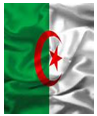 